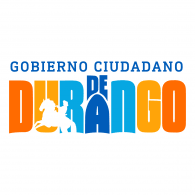 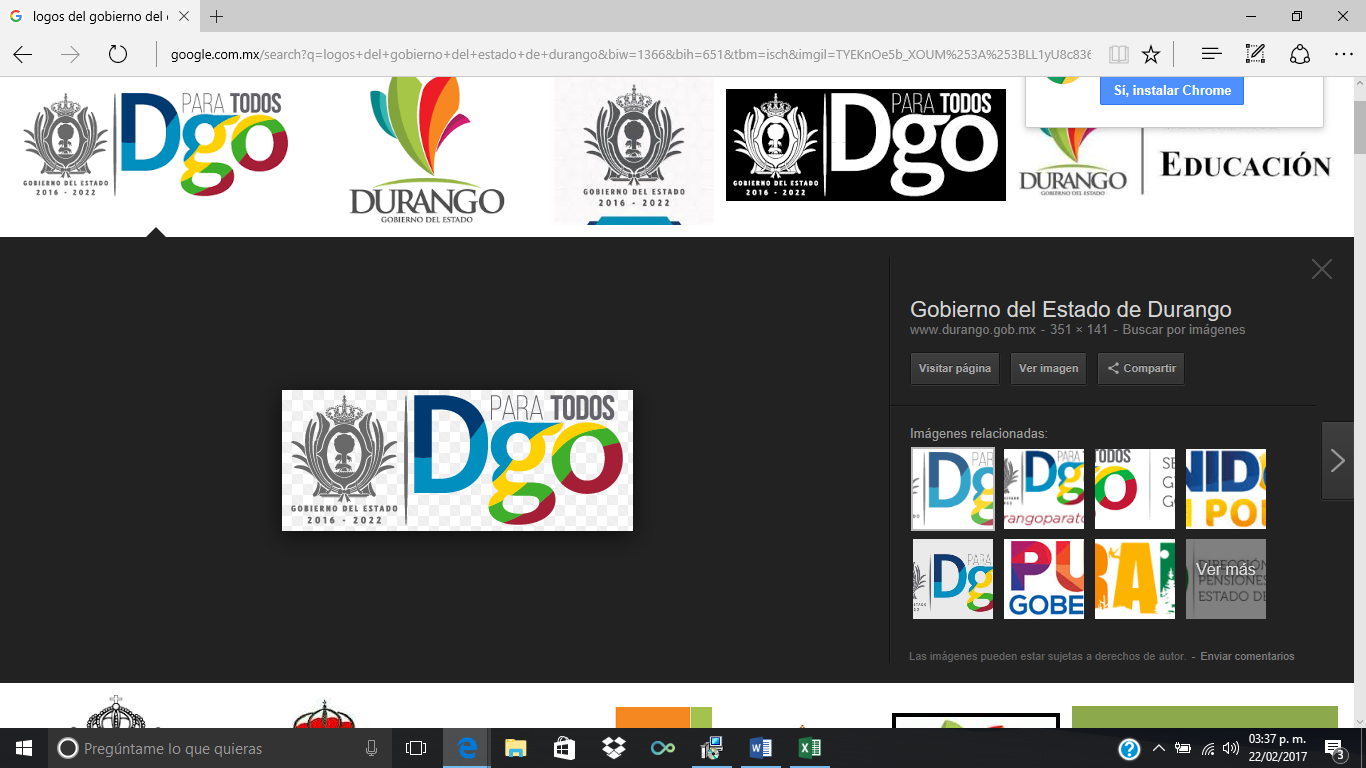 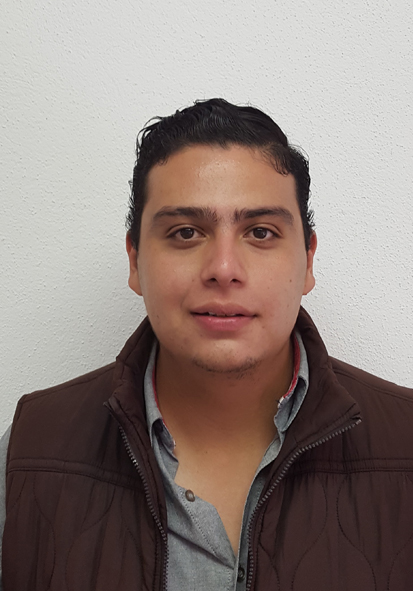 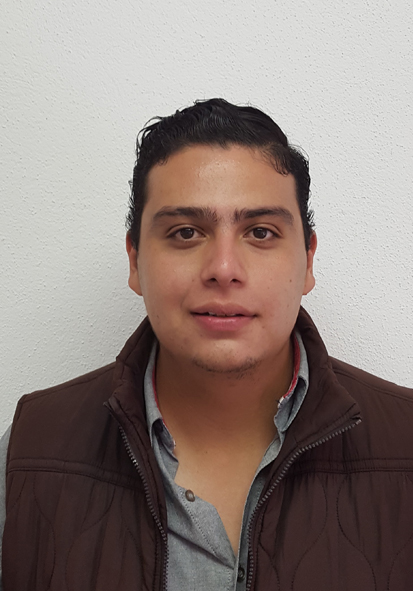 Licenciatura en Derecho egresado de la Universidad Juárez del Estado de Durango (2011-2015)Pasante de DerechoCoordinador del Programa Promesa y Trabajo Infantil en Sistema para el Desarrollo Integral de la Familia del Municipio de Durango (DIF) 01 de Septiembre del 2016 a la fechaAuxiliar del Sub Director de la Defensoría Pública del Estado de Durango. (2013-2015)Secretaria de Trabajo y Previsión Social (Apoyo a Programas). (2013)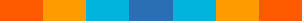 